非居民企业递延缴纳预提所得税信息报告表非居民企业递延缴纳预提所得税信息报告表非居民企业递延缴纳预提所得税信息报告表非居民企业递延缴纳预提所得税信息报告表非居民企业递延缴纳预提所得税信息报告表非居民企业递延缴纳预提所得税信息报告表非居民企业递延缴纳预提所得税信息报告表非居民企业递延缴纳预提所得税信息报告表填表日期：      年   月   日    填表日期：      年   月   日    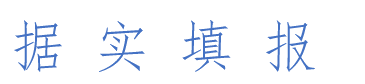                                              货币单位：元人民币                                             货币单位：元人民币                                             货币单位：元人民币                                             货币单位：元人民币1.境外投资者填报信息1.境外投资者填报信息1.境外投资者填报信息1.境外投资者填报信息1.境外投资者填报信息1.境外投资者填报信息1.境外投资者填报信息1.境外投资者填报信息1.1.境外投资者基本信息1.1.境外投资者基本信息1.1.境外投资者基本信息1.1.境外投资者基本信息1.1.境外投资者基本信息1.1.境外投资者基本信息1.1.境外投资者基本信息1.1.境外投资者基本信息1.1.1.在中国的纳税人识别号1.1.1.在中国的纳税人识别号1.1.2.中文名称1.1.2.中文名称1.1.3.外文名称1.1.3.外文名称1.1.4.联系方式1.1.4.联系方式1.1.5.所在居民国（地区）1.1.5.所在居民国（地区）1.1.6.在居民国（地区）的纳税人识别号1.1.6.在居民国（地区）的纳税人识别号1.1.7.代理人名称1.1.7.代理人名称1.1.8.代理人联系方式1.1.8.代理人联系方式1.2.直接投资相关信息1.2.直接投资相关信息1.2.直接投资相关信息1.2.直接投资相关信息1.2.直接投资相关信息1.2.直接投资相关信息1.2.直接投资相关信息1.2.直接投资相关信息1.2.1.被投资企业是否为境内外的上市公司1.2.1.被投资企业是否为境内外的上市公司  □  是  
    □  否     □  是  
    □  否   1.2.2.符合条件的战略投资1.2.2.符合条件的战略投资 □  是  
 □  否    □  是  
 □  否   1.2.3.境外投资者直接投资方式1.2.3.境外投资者直接投资方式  □  新增或转增境内居民企业实收资本或资本公积
  □  在中国境内投资新建居民企业
  □  从非关联方收购中国境内居民企业股权  □  新增或转增境内居民企业实收资本或资本公积
  □  在中国境内投资新建居民企业
  □  从非关联方收购中国境内居民企业股权  □  新增或转增境内居民企业实收资本或资本公积
  □  在中国境内投资新建居民企业
  □  从非关联方收购中国境内居民企业股权  □  新增或转增境内居民企业实收资本或资本公积
  □  在中国境内投资新建居民企业
  □  从非关联方收购中国境内居民企业股权  □  新增或转增境内居民企业实收资本或资本公积
  □  在中国境内投资新建居民企业
  □  从非关联方收购中国境内居民企业股权  □  新增或转增境内居民企业实收资本或资本公积
  □  在中国境内投资新建居民企业
  □  从非关联方收购中国境内居民企业股权*1.2.4.新增或转增境内居民企业实收资本或资本公积填报1.2.4.1新增或转增被投资企业纳税人识别号（社会信用代码）1.2.4.2被投资企业名称1.2.4.3.主管税务机关1.2.4.4.新增或转增被投资企业实收资本金额1.2.4.5.新增或转增被投资企业资本公积金额1.2.4.6.收款账号1.2.4.7.约定投资期限*1.2.4.新增或转增境内居民企业实收资本或资本公积填报*1.2.4.新增或转增境内居民企业实收资本或资本公积填报*1.2.4.新增或转增境内居民企业实收资本或资本公积填报……*1.2.4.新增或转增境内居民企业实收资本或资本公积填报合计————————*1.2.5.在中国境内投资新建居民企业填报1.2.5.1.新建居民企业纳税人识别号（社会信用代码）1.2.5.2.新建居民企业名称1.2.5.3.主管税务机关1.2.5.4.对新建居民企业投资金额1.2.5.5.收款账号1.2.5.6.约定投资期限*1.2.5.在中国境内投资新建居民企业填报*1.2.5.在中国境内投资新建居民企业填报*1.2.5.在中国境内投资新建居民企业填报……*1.2.5.在中国境内投资新建居民企业填报合计————————*1.2.6.从非关联方收购中国境内居民企业股权填报1.2.6.1.被投资企业纳税人识别号（社会信用代码）1.2.6.2.被投资企业名称1.2.6.3.主管税务机关1.2.6.4.股权受让金额1.2.6.5.股权转让方名称1.2.6.6.收款账号1.2.6.7.约定支付期限*1.2.6.从非关联方收购中国境内居民企业股权填报*1.2.6.从非关联方收购中国境内居民企业股权填报*1.2.6.从非关联方收购中国境内居民企业股权填报……*1.2.6.从非关联方收购中国境内居民企业股权填报合计——————————1.3.追补享受递延纳税待遇填报信息1.3.追补享受递延纳税待遇填报信息1.3.追补享受递延纳税待遇填报信息1.3.追补享受递延纳税待遇填报信息1.3.追补享受递延纳税待遇填报信息1.3.追补享受递延纳税待遇填报信息1.3.追补享受递延纳税待遇填报信息1.3.追补享受递延纳税待遇填报信息序号序号1.3.1.已扣缴/申报股息红利预提所得税金额1.3.2.已扣缴/申报股息红利预提所得税完税凭证号码1.3.3.已扣缴/申报股息红利预提所得税完税日期1.3.4.本次申请退税金额记录1记录1记录2记录2…………合计合计————1.4.附报资料清单1.4.附报资料清单1.4.附报资料清单1.4.附报资料清单1.4.附报资料清单1.4.附报资料清单1.4.附报资料清单1.4.附报资料清单资料1资料1有委托人，报送委托书；其他资料有委托人，报送委托书；其他资料有委托人，报送委托书；其他资料有委托人，报送委托书；其他资料有委托人，报送委托书；其他资料有委托人，报送委托书；其他资料资料2资料2资料3资料3资料4资料4资料5资料5资料6资料6…………1.5.声明1.5.声明1.5.声明1.5.声明1.5.声明1.5.声明1.5.声明1.5.声明        我谨声明以上呈报事项真实、准确、无误，并知晓递延纳税的相关规定，如经税务机关后续管理核实不符合规定条件或后续实际收回享受递延纳税待遇的直接投资的，按照相关规定申报缴纳税款并承担相应法律后果。
    


        境外投资者签字：                    签章  ：                                                                 年        月         日                                                                                                                            我谨声明以上呈报事项真实、准确、无误，并知晓递延纳税的相关规定，如经税务机关后续管理核实不符合规定条件或后续实际收回享受递延纳税待遇的直接投资的，按照相关规定申报缴纳税款并承担相应法律后果。
    


        境外投资者签字：                    签章  ：                                                                 年        月         日                                                                                                                            我谨声明以上呈报事项真实、准确、无误，并知晓递延纳税的相关规定，如经税务机关后续管理核实不符合规定条件或后续实际收回享受递延纳税待遇的直接投资的，按照相关规定申报缴纳税款并承担相应法律后果。
    


        境外投资者签字：                    签章  ：                                                                 年        月         日                                                                                                                            我谨声明以上呈报事项真实、准确、无误，并知晓递延纳税的相关规定，如经税务机关后续管理核实不符合规定条件或后续实际收回享受递延纳税待遇的直接投资的，按照相关规定申报缴纳税款并承担相应法律后果。
    


        境外投资者签字：                    签章  ：                                                                 年        月         日                                                                                                                            我谨声明以上呈报事项真实、准确、无误，并知晓递延纳税的相关规定，如经税务机关后续管理核实不符合规定条件或后续实际收回享受递延纳税待遇的直接投资的，按照相关规定申报缴纳税款并承担相应法律后果。
    


        境外投资者签字：                    签章  ：                                                                 年        月         日                                                                                                                            我谨声明以上呈报事项真实、准确、无误，并知晓递延纳税的相关规定，如经税务机关后续管理核实不符合规定条件或后续实际收回享受递延纳税待遇的直接投资的，按照相关规定申报缴纳税款并承担相应法律后果。
    


        境外投资者签字：                    签章  ：                                                                 年        月         日                                                                                                                            我谨声明以上呈报事项真实、准确、无误，并知晓递延纳税的相关规定，如经税务机关后续管理核实不符合规定条件或后续实际收回享受递延纳税待遇的直接投资的，按照相关规定申报缴纳税款并承担相应法律后果。
    


        境外投资者签字：                    签章  ：                                                                 年        月         日                                                                                                                            我谨声明以上呈报事项真实、准确、无误，并知晓递延纳税的相关规定，如经税务机关后续管理核实不符合规定条件或后续实际收回享受递延纳税待遇的直接投资的，按照相关规定申报缴纳税款并承担相应法律后果。
    


        境外投资者签字：                    签章  ：                                                                 年        月         日                                                                                                                    2.分配利润的境内居民企业填报信息2.分配利润的境内居民企业填报信息2.分配利润的境内居民企业填报信息2.分配利润的境内居民企业填报信息2.分配利润的境内居民企业填报信息2.分配利润的境内居民企业填报信息2.分配利润的境内居民企业填报信息2.分配利润的境内居民企业填报信息2.1.基础信息2.1.基础信息2.1.基础信息2.1.基础信息2.1.基础信息2.1.基础信息2.1.基础信息2.1.基础信息2.1.1.纳税人识别号（社会信用代码）2.1.1.纳税人识别号（社会信用代码）2.1.2.企业名称2.1.2.企业名称2.1.3.本次实际分配的股息红利金额2.1.3.本次实际分配的股息红利金额2.1.3.1.总额2.1.3.1.总额2.1.3.1.总额2.1.3.本次实际分配的股息红利金额2.1.3.本次实际分配的股息红利金额2.1.3.2.其中：享受递延纳税的股息红利金额2.1.3.2.其中：享受递延纳税的股息红利金额2.1.3.2.其中：享受递延纳税的股息红利金额2.2.享受递延纳税的股息红利支付信息2.2.享受递延纳税的股息红利支付信息2.2.享受递延纳税的股息红利支付信息2.2.享受递延纳税的股息红利支付信息2.2.享受递延纳税的股息红利支付信息2.2.享受递延纳税的股息红利支付信息2.2.享受递延纳税的股息红利支付信息2.2.享受递延纳税的股息红利支付信息2.2.1.享受递延纳税的股息红利支付方式2.2.1.享受递延纳税的股息红利支付方式2.2.1.享受递延纳税的股息红利支付方式2.2.1.享受递延纳税的股息红利支付方式  □  现金
  □  非现金  □  现金
  □  非现金  □  现金
  □  非现金  □  现金
  □  非现金*2.2.2.现金方式支付2.2.2.1.付款人账号2.2.2.1.付款人账号2.2.2.2.日期2.2.2.3.金额2.2.2.4.收款人名称2.2.2.5.收款人账号2.2.2.5.收款人账号*2.2.2.现金方式支付账号1账号1*2.2.2.现金方式支付账号2账号2*2.2.2.现金方式支付…………*2.2.2.现金方式支付合计合计————————*2.2.3.非现金支付方式支付2.2.3.1.用于支付的资产名称2.2.3.1.用于支付的资产名称2.2.3.2.用于支付的资产类型2.2.3.3.视同股息分配日期2.2.3.4.折价分配金额2.2.3.5.受让人名称2.2.3.5.受让人名称*2.2.3.非现金支付方式支付*2.2.3.非现金支付方式支付*2.2.3.非现金支付方式支付…………*2.2.3.非现金支付方式支付合计合计————2.3.附报资料清单2.3.附报资料清单2.3.附报资料清单2.3.附报资料清单2.3.附报资料清单2.3.附报资料清单2.3.附报资料清单2.3.附报资料清单资料1资料1有委托人，报送委托书；其他资料有委托人，报送委托书；其他资料有委托人，报送委托书；其他资料有委托人，报送委托书；其他资料有委托人，报送委托书；其他资料有委托人，报送委托书；其他资料资料2资料2资料3资料3资料4资料4资料5资料5资料6资料6…………2.4.声明2.4.声明2.4.声明2.4.声明2.4.声明2.4.声明2.4.声明2.4.声明        我谨声明以上呈报事项真实、准确、无误。
    


        分配利润的居民企业公章 ：                                                               经办人：                                                                  年        月         日                                                                                       
                                               

     
                                     我谨声明以上呈报事项真实、准确、无误。
    


        分配利润的居民企业公章 ：                                                               经办人：                                                                  年        月         日                                                                                       
                                               

     
                                     我谨声明以上呈报事项真实、准确、无误。
    


        分配利润的居民企业公章 ：                                                               经办人：                                                                  年        月         日                                                                                       
                                               

     
                                     我谨声明以上呈报事项真实、准确、无误。
    


        分配利润的居民企业公章 ：                                                               经办人：                                                                  年        月         日                                                                                       
                                               

     
                                     我谨声明以上呈报事项真实、准确、无误。
    


        分配利润的居民企业公章 ：                                                               经办人：                                                                  年        月         日                                                                                       
                                               

     
                                     我谨声明以上呈报事项真实、准确、无误。
    


        分配利润的居民企业公章 ：                                                               经办人：                                                                  年        月         日                                                                                       
                                               

     
                                     我谨声明以上呈报事项真实、准确、无误。
    


        分配利润的居民企业公章 ：                                                               经办人：                                                                  年        月         日                                                                                       
                                               

     
                                     我谨声明以上呈报事项真实、准确、无误。
    


        分配利润的居民企业公章 ：                                                               经办人：                                                                  年        月         日                                                                                       
                                               

     
                             3.税务机关受理情况3.税务机关受理情况3.税务机关受理情况3.税务机关受理情况3.税务机关受理情况3.税务机关受理情况3.税务机关受理情况3.税务机关受理情况主管税务机关受理专用章：主管税务机关受理专用章：主管税务机关受理专用章：主管税务机关受理专用章：受理人：受理人：受理人：受理人：主管税务机关受理专用章：主管税务机关受理专用章：主管税务机关受理专用章：主管税务机关受理专用章：受理日期：           年            月            日受理日期：           年            月            日受理日期：           年            月            日受理日期：           年            月            日